新教务管理系统重考成绩录入操作指南录入成绩前请学院教务相关老师指认录入教师，模块为“考务管理”-“指定成绩录入人”。一、入口：我的-成绩录入以往学期不及格（含双培生、结业生，课序号带ck字样）成绩录入在“待录入成绩”中录入，上学期不及格成绩在“已录入成绩”中录入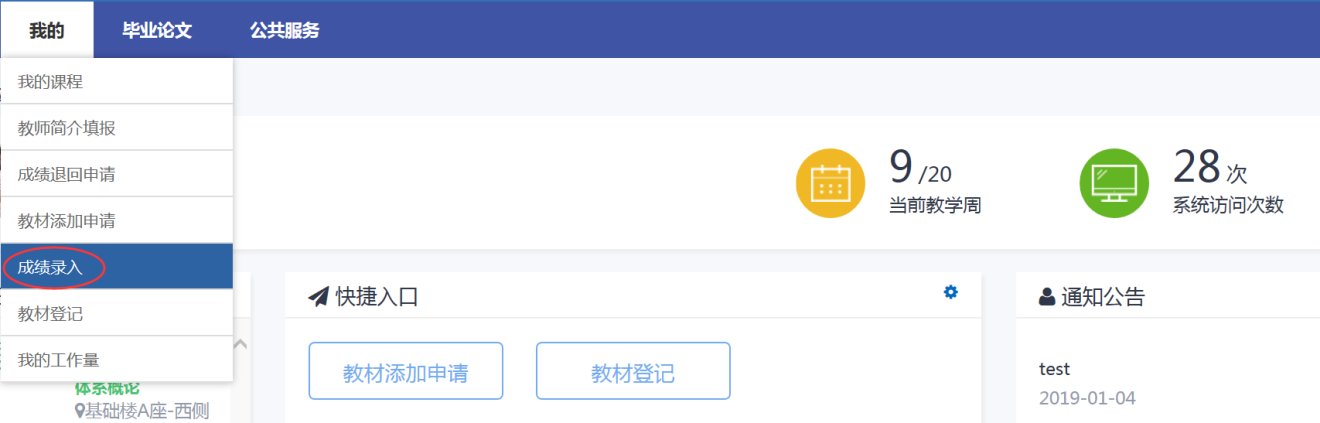 以往学期不及格录入入口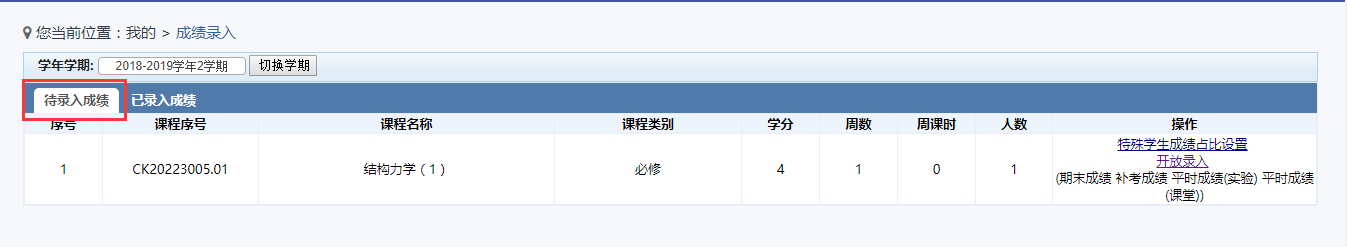 上学期不及格成绩录入入口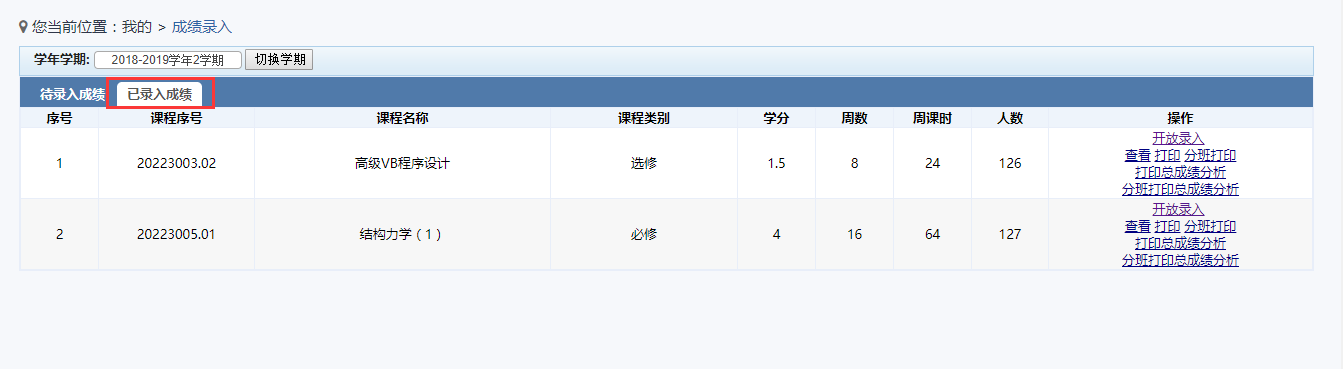 二、本学期不及格课程成绩录入具体操作步骤：点击“开放录入”→补考成绩录入点击“录入”开始录入成绩（可利用键盘“Tab”键跳至下一录入项）→录入完成，点击“录入完毕，确认提交”提交成绩。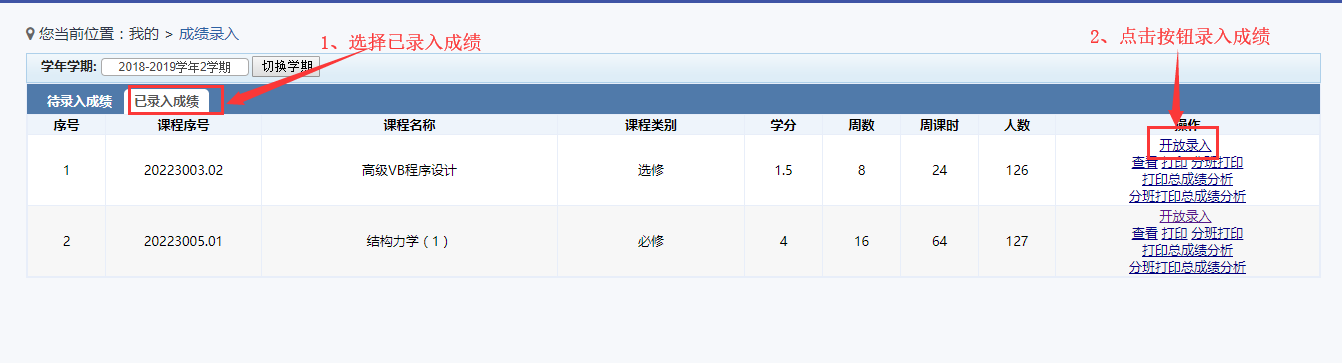 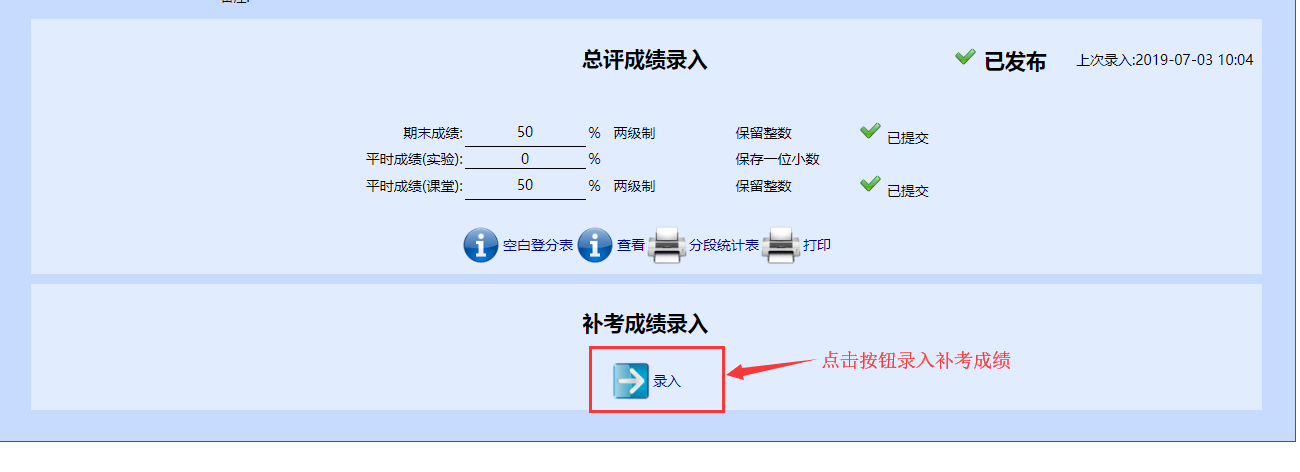 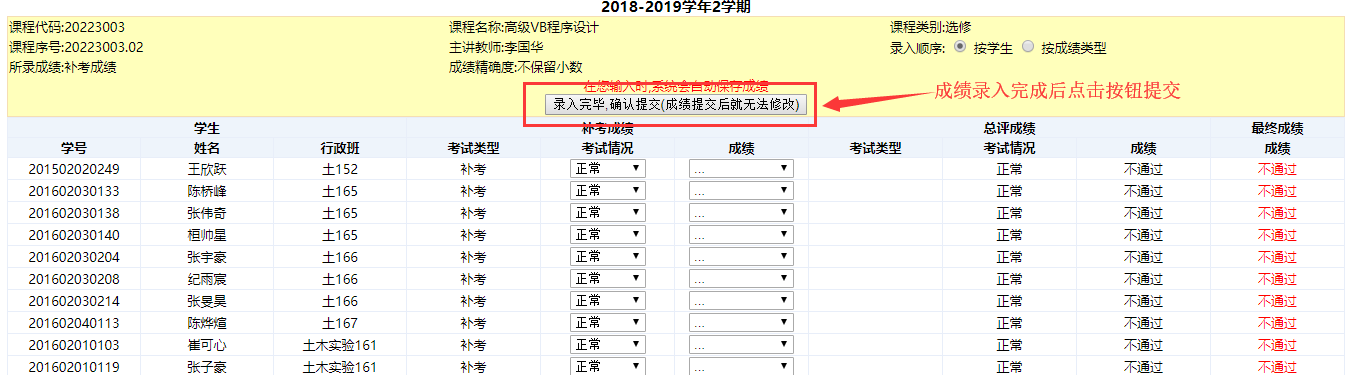 三、以往学期不及格成绩录入具体操作步骤：点击“待录入成绩”→点击“开放录入”开始录入成绩（可利用键盘“Tab”键跳至下一录入项）→设置成绩百分比→录入成绩→填写总成绩分析→录入完成，点击“录入完毕，确认提交”提交成绩。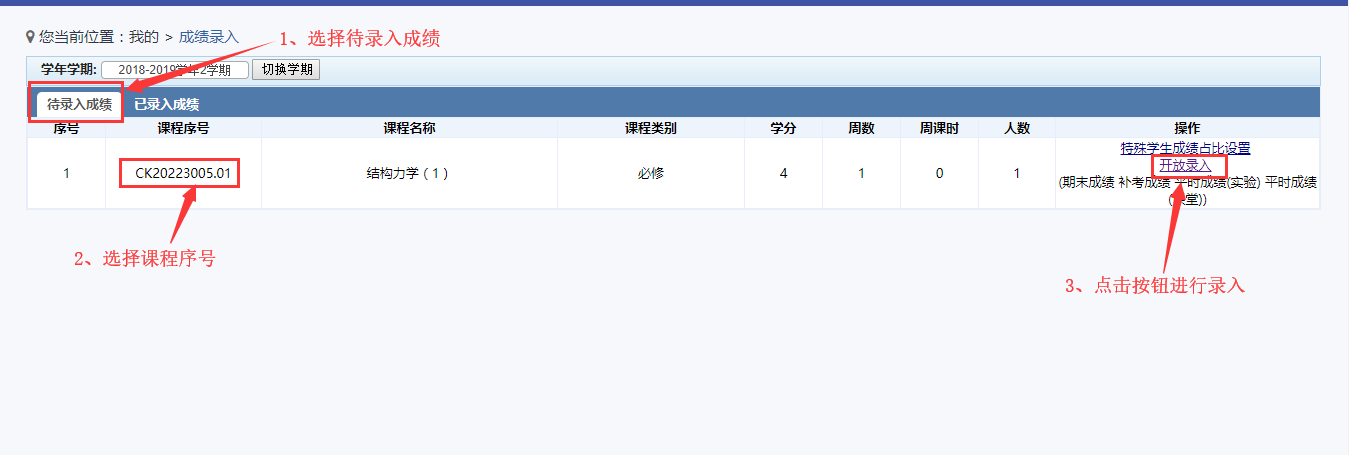 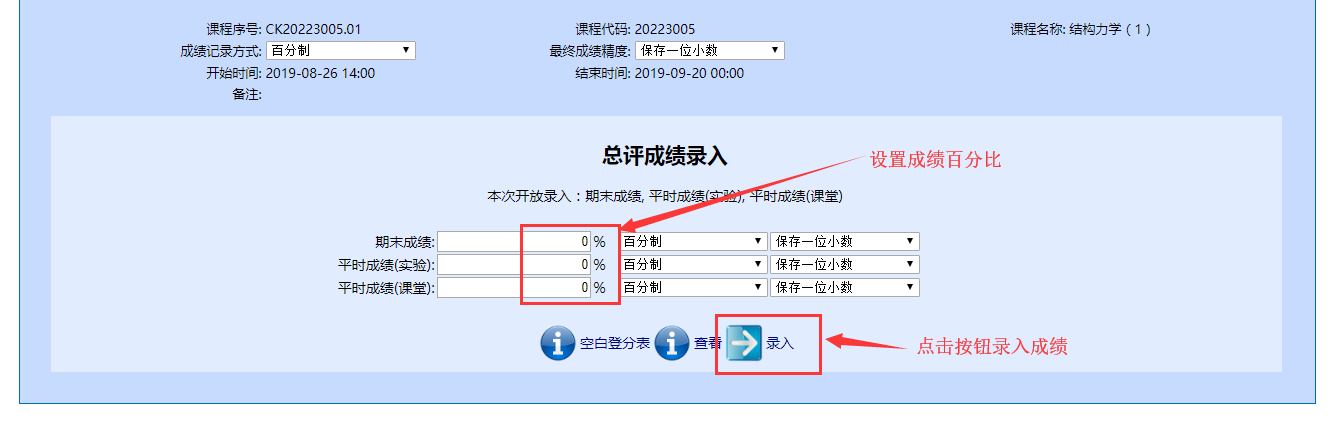 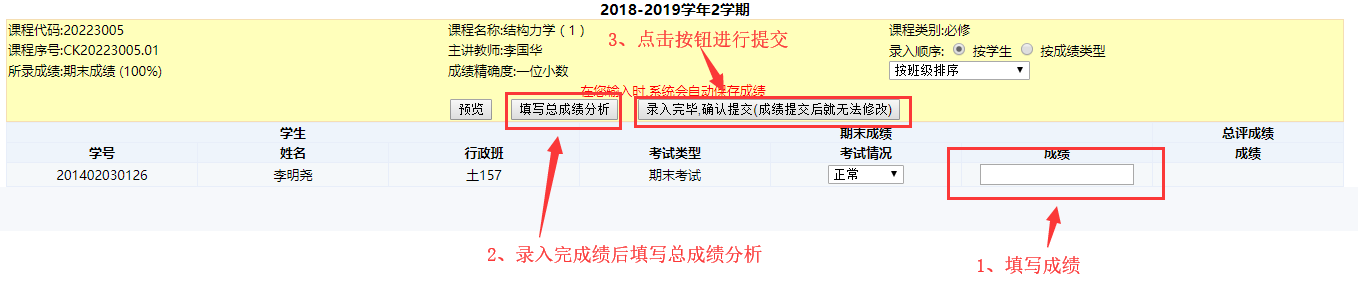 